Table of Contents1. My VIPS (Values, Interests, Personality, Skills)2. Employability skills3. Developing Experience4. Informational Interview5. Exploring your Options6. My Career Goal7. Job Search - Ways to look for work?8. Job Analysis9. My resume/CV10. My referees 11. Cover letters 12. Be the recruiter exercise13. Interview skills14. Interview Exercise15. Assessment Centres 16. Linkedin 17. Professional Branding18. My Online Presence19. Networking – My Elevator Pitch20. Compass exercise questions21. My Career Action Plan22. How will I stand out from the crowd?Workshop 2Job Search - Ways to look for work (Slide 23)Job Analysis HOMEWORK (Slide 36)Now, take some time to create a skills/examples inventory. Pick one skill (e.g. Analytical Mind) mentioned in the previous job ad and brainstorm with dot points to start with, then select the best examples and flesh them out with detail.  This will form basis for your marketing plan!Complete the same exercise when applying for any job. 
(Make a note of all relevant skills required for the job, then think of examples from your current jobs, previous internships or unitiversity or even extracurricular activities that demonstrate how you have developed that particular skill). 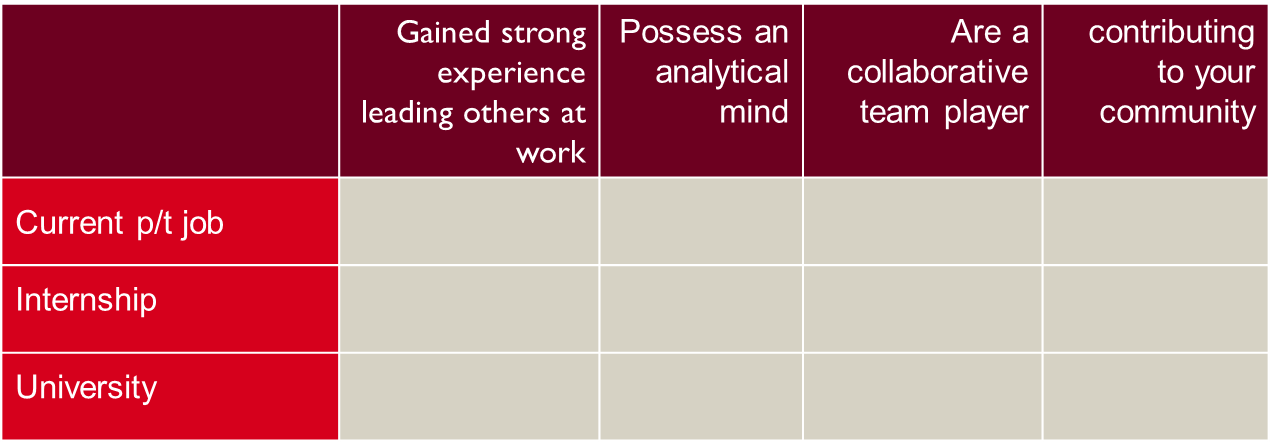 e.g.: Contributing to your local community: I was member of a Life Surfing Club last year. One particularly busy day we had to rescue 3 people at the same time, as they were all dragged into a rip. Only through orchestrated team effort were we able to save their lives. I spotted them and alerted my team members through our advanced communication system, one drove the jet ski and one pulled them to safety…. Job Analysis HOMEWORK (Slide 36)In a next step, pick 2 job ads (e.g. through Seek.com.au or CareerHub) within your field of study and analyse the ads by filtering out the key requirements and skills needed for these jobs. Write down the requirements and think about what you could do now, to develop those particular skills for the future. My Resume / CV  HOMEWORK (Slide 62)Given what you’ve learnt in Workshop 2, spend some time reviewing your resume and perhaps attend a Resume Rescue Workshop (book through CareerHub - Events). In particular, take some time to re-write your profile section. Include, who you are, what you want (internship in Marketing?), and what you can offer a potential employer (skills/strengths!).My Referees HOMEWORK (Slide 62)It’s important to think about who you could ask to be your referees. Brainstorm potential referees below. Referees should not be your friends or family members - ideally, they should be from your professional network of contacts (ideally previous managers, supervisors or work colleagues).Critically evaluate the list you’ve brainstormed and select 3-4 people who could be your referees. Make sure you have people who can comment on your different strengths/experiences. For example, one of the referees could be your supervisor or employer, while another one may be your university lecturer, etc.Cover Letters HOMEWORK (Slide 62)  Writing good cover letters takes practice. Refer to the 2 jobs you have previously selected and practice writing cover letters for them. Make sure to tailor each cover letter to each individual job. You might want to save them in separate Word documents for future reference. Refer to the cover letter handout for further instructions.Be the recruiter notes  HOMEWORK (Slide 63)NotesResume Check Exercise – (Slide 54)Proofread and check the grammar, layout and content of the following resume – how many errors can you find? How else could the resume be improved?RESUME Jon LindContact phone number: +91 4040 635 9041Email address: coolcat00@gmail.comPostal address: 7/48, Stanton road,  NSW 2113LinkedIn: linkedin.com/in/jon-lind-43800aa7Career ObjectiveA friendly and responsible individual who can play a key role in the smooth running in a premise including all area and moreover can work in accounting support where focused on providing a consistently high standard of work and can work evenly with team members as well as communicate with clients.  I am looking for a job which can provide me with new skills and mentor me for success.SkillsData EntryEmotional IntelligenceTeamworkTime ManagementCommunication SkillsCritical Thinking & High Level of AccuracyAttention to DetailAdvance knowledge of MS Word, Ms Excel, Quick Books and MYOBAcademic Qualification 2019- 2022 B Accounting, Macquaire UniversityWAM 65Key subjectsACCG224 Financial Accounting and ReportingACCG350 Financial Statement Analysis ACCG330 Strategic Management Accounting ACCG308 Corporate Accounting and Business Advisory2017-2019  Government Boys Senior Secondary School, Yamuna Vihar2015-2017  Pt Yadram Secondary Public School, Chandni ChowkEmployment ExperienceFeb-March 2019Waiter, High Noon Café, BroadmeadowAssist customers with ordersClean and set up tablesMarch-April 2019Relief manager, High Noon CafeManage café day to day operationsBalance tillOrganise staffsLock up at nightJuly 2019- currentBookkeeping assistant, Brookside AccountingAccounts payable and accounts receivableHelped to prepare BAS statementsSpoke to clientsData entryAchievement:Received good feedbacks from managerVolunteer activitiesLifeline July 2020AvailabilityMondays and Thursdays 10am-2pmReferences Available on requestI hereby declare that all the information contained in this resume is in accordance with facts or truths to my knowledge. I take full responsibility for the correctness of the said information.Kind regards,Sumar Lind